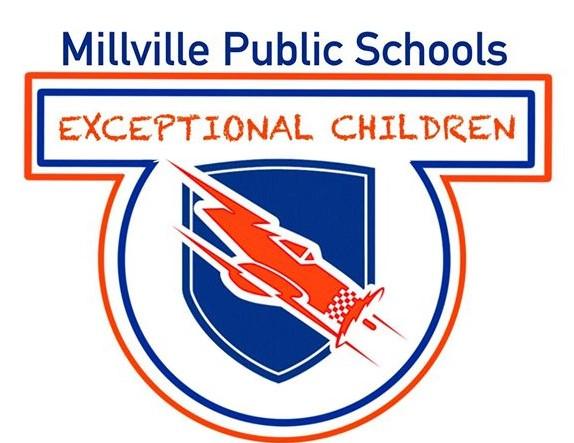 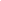 September 1, 2020Dear Parents/ and or guardians:	The school district is currently in an all virtual model for education with the plan to return to a hybrid model at some point during the school year.  Your son or daughter currently receives related services such as speech, occupational therapy, physical therapy, or counseling services as outlined in their IEP.  During these difficult times we want to work closely with families and their children to provide the necessary and proper support for each child.  We have multiple options of delivering these services as outlined in the IEP.  Please contact your child’s Speech therapist Debra Hayes, MS, CCC-SLP at debra.hayes@millville.org or 856-293-2220 x 3880 to set up one of the services outlined below.Tier 1- Resources and activities will be provided based on the goals/ objectives in the IEP.  These items will be available digitally or hard copies.  Tier 2- Teletherapy Services.  Direct services will be available via a virtual format to meet the goals and objectives as outlined in the IEP.Tier 3- Direct In Person Services.  We can provide direct services at the school following proper safety protocols such as temperature checks, masks are required, and all other necessary CDC safety measures.  Transportation will not be provided during the all virtual format.  Please contact our office with any questions or concerns.Steve Matusz                                                                                   Executive Director of Exceptional Children 